Innkalling til møte 5-2019 i Faglig råd for elektrofag. Onsdag 11.09.2019 kl 10.00-16.00Kuben videregående skole/Utdanningsdirektoratet, møterom 3ObservatørFra Utdanningsdirektoratet:Forfall: Dagsorden:Kjøreplan:Faglig råd for elektrofagAdresse: Utdanningsdirektoratet, Postboks 9359 Grønland, 0135 OSLOSekretær: Knut Maarud, telefon sentralbord: 23 30 12 00
Telefon direkte: 96 94 16 11 Mobil: 96 23 24 68
E-post: post@udir.no   kma@utdanningsdirektoratet.noHjemmeside: www.utdanningsdirektoratet.no       https://fagligerad.no/Innkalling oppdatert:05.09.2019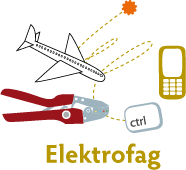 Innkalt:Organisasjon:Arb tAre Solli (leder)EL og IT – forbundetArb gSvein Harald Larsen (nestleder)NelfoArb gThor Egil JohansenEnergi NorgeArb tMonica Derbakk (forfall, vara kan ikke)EL og IT – forbundetP.persOle Edvard AntonsenUtdanningsforbundetP.persInger VagleUtdanningsforbundetArb gStig Rath (vara for Camilla Rise)BNL (NHO Luftfart)KSAina BerntsenKSP.persØystein FagerliSLArb gKjetil TvedtNorsk IndustriArb tFred LøvliEl og It forbundetEOKristin Schultz ElevorganisasjonenArb tAlf Inge FillingsnesSpekterArb tKristian Ilner (for Trond Våga)FellesforbundetHans Jacob EdvardsenKSJens Harald JensenNkomRunar RøsbekkDSBKnut MaarudAvdeling for kunnskap, analyse og formidlingTrygve TrygstadKoordinator, UtdanningsdirektoratetFrode MidtgårdAvdeling for læreplanIvar SvenssonAvdeling for læreplan og vurderingArb tStig Lundsbakken (vara kan heller ikke møte)FellesforundetArb tTrond Våga (vara Kristian Ilner møter)Industri og energi49 – 2019Godkjenning av innkalling50 – 2019Vurdering av innspill til læreplaner vg2 elektrofag vg3 elektrofag51 – 2019Møteplan52 – 2019Brev til Utdanningsdirektoratet vedrørende endring av navn i tilbudsstrukturen for utdanningsprogram elektro53 - 2019Realkompetansevurdering 54 - 2019Dronefaget55 - 2019Robotikk56 - 2019Navn på vg2 kulde- og ventilasjonsteknikk, vg3 kulde- og varmepumpeteknikkfaget og vg3 ventilasjonsteknikkfaget57 - 2019Orienteringssaker58 – 2019Eventuelt10.00Oppmøte i inngangspartiet, Kuben videregående skole, Kabelgata 10-12, 0580 Oslo. Kart. Orientering om opplæring i robotikk ved skolen11.30Avreise med maxi-taxi til Utdanningsdirektoratet12.00Lunsj13.00Rådsmøte16.00Møteslutt49 – 2019Godkjenning av innkalling.Innkalling og referat finnes her:  http://fagligerad.no/frel/innkallinger-og-referater/Forslag til vedtak:Innkallingen godkjennes50 – 2019Vurdering av innspill til læreplan vg2 elektrofag vg3 elektrofag Læreplangruppene for vg2 elektrofag (5 planer) og vg3 elektrofag (24 planer) er nå i gang med å ferdigstille høringsutkast til læreplan. Framdriftsplan for fastsetting av læreplaner vg2 og vg3 yrkesfag er:20. juni –til 1. sept. 2019	Innspillsrunde læreplaner 11. september			Rådsmøte, vurdering av innspill12-13. sept			Læreplangruppesamling vg2 og vg3. AU deltar.13. eller 28. nov. 2019		Rådsmøte, anbefaling av høringsutkast vg2 og vg315. des. 2019 - 15. mars 2020	Høring av læreplaner 1. august 2020			Fastsette læreplaner, i samråd med faglig rådSiste nytt i e-post mottatt 04.09.2019:Utdanningsdirektoratet har nå besluttet å utsette publiseringen av høringen for læreplanene på Vg2 og Vg3 til 1. februar 2020 med frist 2. mai 2020. Direktoratet vil likevel følge den oppsatte framdriftsplanen med frist for læreplangrupper 15. oktober 2019 og endelig frist for leveransen 1. november 2019.Det vil bli utarbeidet en ny fremdriftsplan for perioden fra 1. november 2019 til 1. februar 2020 hvor det vil fremkomme hvordan vi legger opp kvalitetssikringen internt i Udir og hvordan vi involverer faglige råd, læreplangrupper, koordinatorer og andre eksterne. Direktoratet vil i denne perioden legger til rette for at de faglige rådene får god tid til å behandle læreplanene før de går på høring 1. februar 2020.Følgende rådsmedlemmer har koordinert arbeidet med vg2 og vg3 læreplaner:•	Vg2 automatiker: Kjetil Tvedt•	Vg2 data og elektronikk: Ole Edvard Antonsen•	Vg2 elenergi: Thor Egil Johansen (Åge Lauritzen)•	Vg2 kulde og ventilasjon: Stig Rath•	Vg2 flyfag: Camilla RiiseDisse har hatt kontakt med aktuelle fagpersoner. Innspillene kan leses via denne lenka: I møtet vil rådet gjennomgå og vurdere innspill som er kommet. Arbeidsutvalget (Inger og Are 12. sept. Svein Harald og Are 13. sept) og Ole Edvard Antonsen vil delta på samlingen for læreplangruppene 12-13. september og formidle rådets synspunkter.Alle tilbakemeldinger på læreplanene og høringsspørsmål må være forberedt og innsendt skriftlig. De fem koordinatorene orienterer om innspillene.Forslag til vedtak:Rådet har følgende innspill til læreplangruppene: .............Rådet har følgende forslag til generelle og fagspesifikke spørsmål som bør stilles i høringen: ..........51 -2019Møteplan 2019Forslag til vedtak:Rådet slutter seg til møteplanen og vedlagt skisse til program for fylkesbesøk.52 -2019Brev til Utdanningsdirektoratet vedrørende endring av navn i tilbudsstrukturen for utdanningsprogram elektroArbeidsutvalget har sendt brev til Utdanningsdirektoratet vedrørende oppfølging av en rekke saker. Av brevet framgår det blant annet: Faglig råd for elektro ber Utdanningsdirektoratet skriftlig utføre følgende for å sikre god informasjonsflyt, fremdrift og beslutning i følgende saker: Redegjøre for og utarbeide fremdriftsplan med sluttdato for fastsettelse av endring av navn, fra Utdanningsprogram elektro til Utdanningsprogram for elektro og datateknologi Redegjøre for og utarbeide fremdriftsplan med sluttdato for beslutning av nytt fag i robotikk Redegjøre for og utarbeide fremdriftsplan med sluttdato for fastsettelse av endring av navn på Vg2 fra datateknologi og elektronikk til datateknologi og robotikk Redegjøre for og utarbeide fremdriftsplan med sluttdato for fastsettelse av navn for Vg2 Kulde og ventilasjonsteknikk Redegjøre for og utarbeide fremdriftsplan med sluttdato for fastsettelse av yrkesbetegnelse for fag som kommer etter Vg2 ventilasjonsteknikker Redegjøre for og utarbeide fremdriftsplan med sluttdato for fastsettelse av faglig tilhørighet (utdanningsprogram) for dronefaget Redegjøre for og utarbeide fremdriftsplan med sluttdato for fastsettelse av faglig tilhørighet (utdanningsprogram) for eventteknikerfaget Direktoratet sitt svar på henvendelsen følger vedlagtForslag til vedtak:......53-2019Realkompetansevurdering av voksne på andre språk enn norsk og samisk - høring om forslag til endringer i forskrift til opplæringslovenI tildelingsbrev til Utdanningsdirektoratet for 2017 fikk direktoratet i oppdrag å sende på høring forslag om å endre forskrift til opplæringsloven slik at realkompetansevurderingen skal kunne foregå på et annet språk enn norsk og samisk. I meldingen fremkommer det blant annet; "Bestemmelsen om at realkompetansevurdering i videregående opplæring skal gjennomføres på norsk eller samisk, innebærer utfordringer, både for den enkelte innvandrer og for kvalifiseringsarbeidet med innvandrere. Sett i lys av økningen i antall flyktninger som kommer til landet, vil kartlegging og avklaring av realkompetanse i en tidlig fase være et viktig virkemiddel for bedre og mer målrettede kvalifiseringsløp, og raskere overgang til arbeid eller utdanning." https://hoering.udir.no/Hoering/v2/702 Høringsfrist er 10.10.2019Utkast til høringsuttalelse utarbeidet av Kristian Ilner følger vedlagt.Forslag til vedtak:Rådet slutter seg til vedlagt høringsuttalelse med følgende anbefaling: For å komme intensjonen i høringsforslaget delvis i møte, foreslår Faglig råd for elektrofag at regelen utvides også til å gjelde de offisielle EU/EØS-språkene.54 - 2019DronefagetDirektoratet ønsker å kartlegge bruk av droner, og ber de faglige rådene besvare følgende spørsmål:I hvilken grad de bruker droner i deres bransje og hva de eventuelt brukes til?Tilsier utviklingen innen deres bransje økt bruk av droner og i så fall på hvilken måte?Hva slags kompetanse må de som bruker droner i deres bransje ha?Utdanningsdirektoratet ønsker innspill på plassering av et eventuelt dronefag i tilbudsstrukturen?Direktoratet ber om tilbakemelding på oppdraget innen 1. oktober 2019. Henvendelsen er en oppfølging av anbefaling fra Faglig råd for elektrofag i møte 25.01.2018 om å etablere vg2-tilbud og et lærefag for droneoperatører.Forslag til vedtak:Rådet viser til tidligere oversendt vedtak med begrunnelse for behovet for etablering av vg2 og vg3 tilbud for droneoperatører.55 - 2019RobotikkUtdanningsdirektoratet skal på oppdrag fra Kunnskapsdepartementet utrede om det er behov for et nytt fagbrev innenfor robotikk. I denne forbindelse ber vi de faglige rådene gi en tilbakemelding på følgende spørsmål:I hvilken sammenheng er robotikk relevant i deres bransje?Hva slags kompetanse bør inngå i et robotikkfag på NKR-nivå 4? Mer informasjon om nasjonalt kvalifikasjonsrammeverk finnes her.Er robotikk-kompetanse anerkjent i bruk i deres bransje?I hvilken grad dekkes kompetansebehovet av andre lærefag? Direktoratets vurdering er at problemstillingen er mest relevant for FRTIP, FRITM og FREL. Frist for tilbakemelding er 18. september 2019.Forslag til vedtak:Rådet gir AU i oppdrag å svare direktoratet.56 - 2019Navn på vg2 kulde- og ventilasjonsteknikk, vg3 kulde- og varmepumpeteknikkfaget og vg3 ventilasjonsteknikkfaget. I fotnote til Kunnskapsdepartementets forslag til tilbudsstruktur fra 2020 framgår at:Ventilasjon- og kuldeteknikk er arbeidstittel. Navneforslag skal drøftes med faglig råd, og ses i sammenheng med Vg2 Ventilasjon, taktekking og membran i utdanningsprogram for bygg- og anleggsteknikk Yrkesbetegnelse for fag som kommer etter Vg2 Ventilasjonsteknikker vurderes i samråd med faglig rådSaken er drøftet med organisasjonene, jf vedleggForslag til vedtak:Faglig råd for elektrofag foreslår følgende fag- og yrkesbetegnelser fra 2020:Vg2 kulde- og ventilasjonsteknikkVg3 kulde- og varmepumpeteknikkfaget. Yrkesbetegnelse: Kulde- og varmepumpeteknikkerVg3 ventilasjonsteknikkfaget. Yrkesbetegnelse: Ventilasjonsteknikker57 - 2019OrienteringssakerHøring om fritt skolevalg til videregående skoleUtdanningsdirektoratet sender på høring forslag til endring i forskrift til opplæringsloven om innføring av fritt skolevalg. Direktoratet foreslår å endre den nåværende ordningen til inntak til Vg 1, og foreslår følgende:Alternativ 1: Fylkeskommunene skal innføre fritt skolevalg i hele fylket eller fritt skolevalg innenfor fastsatte inntaksområder i fylket.Alternativ 2: Fylkeskommunene skal innføre fritt skolevalg i fylket, og kan bare fastsette inntaksområder dersom det kan begrunnes i store avstander eller trafikale forhold.Lenke Høringsfristen er 25. november 2019.Stortingsmelding om fornyelse av videregående skoleRegjeringen vil legge frem stortingsmelding om fornyelse av videregående skoleEt offentlig utvalg, ledet av Ragnhild Lied, undersøker styrker og svakheter ved videregående opplæring. De har lagt frem deres første utredning og vil legge frem sin endelige rapport i desember 2019. Forslagene fra utvalget vil være et grunnlag for stortingsmeldingen. Sentrale tema vil være:Gjennomføring, innhold og struktur i videregående opplæring.Utvidet og helhetlig fylkeskommunalt ansvar for alle 16 til 24 åringer.Fylkeskommunenes rolle som skoleeiere og kompetansepolitiske aktører.Kapasitet i fylkeskommuner, skoler, bedrifter og virksomheter.Rammebetingelser, herunder lovverk og finansiering.Arbeidslivets rolle i videregående opplæring, herunder tilbud om læreplasser.Voksne i videregående opplæring.Regjeringen vil legge frem meldingen våren 2021System for å oppdatere det yrkesfaglige utdanningstilbudetKunnskapsdepartementet har bedt Utdanningsdirektoratet om å utvikle et bedre kunnskapsgrunnlag for å ivareta og oppdatere det yrkesfaglige utdanningstilbudet i tråd med arbeidslivets behov. Utdanningsdirektoratet skal foreslå en løsning/ et system til Kunnskapsdepartementet innen 31. oktober 2019. I arbeidet med å utvikle et løsningsforslag ønsker vi dialog med dere i faglige råd. Vi har fått hjelp av et tjenestedesignbyrå som ønsker å samle deltakere fra rådene (1-2 representanter fra hvert råd) til en workshop 19. september kl.9-11 eller 24. september kl. 9-11.september. Vi ber rådene melde inn 1-2 personer som kan delta til Monika Thollefsen mot@udir.no innen 13. september. Høring - læreplan for vg1 elektrofagAndre innspillsrunde ble avsluttet 01.05.2019. Det er kommet 80 uttalelser. Rådets uttalelse: lenke Læreplangruppa har bearbeidet læreplanen på bakgrunn av uttalelsene. Læreplanen ble sendt på høring 01.07.2019, og skal fastsettes innen 01.02.2020. Høringsfristen er 1.nov. 2019.LiedutvalgetRepresentanter fra alle de faglige rådene deltok 9.5.2019 på innspillseminar med Lied utvalget. I tillegg til innspill på seminaret ba utvalget de faglige rådene sende inn skriftlige innspill. Utvalget ba rådene særlig ta utgangspunkt i tema 1,2 og 3, jf vedlegg.  Rådet har inne besvart oppdraget direkte, men kommet med to skriftlige innspill til Liedutvalget som gir uttrykk for rådets syn i de viktigste spørsmålene. Dersom det er rådsmedlemmer som mener det bør gis ytterligere innspill til utvalget, bes melde fra i møtet.Videre arbeid med fordypningsområder vg3Sekretariatet har mottatt flere henvendelser fra de faglige rådene om videre prosess med utredning av fordypningsområder vg3. Det er etablert en arbeidsgruppen med representanter fra faglige råd (Svein Harald fra elektro) som har levert sin rapport til Utdanningsdirektoratet. Direktoratet har satt ned en arbeidsgruppe som vi utrede økonomiske og administrative konsekvenser ved en eventuell innføring av fordypninger. Utdanningsdirektoratet vurderer:om det er grunnlag for å innføre fordypninger på Vg3 eller om spesialisering kan ivaretas innenfor de nye læreplanenes rammermodellene utarbeidet av arbeidsgruppen dersom det foreligger grunnlag for å innføre fordypninger på Vg3.Direktoratet er i startfasen av utredningen og tar sikte på å sende en anbefaling til KD i løpet av høsten. Rapporten vurderes i lys av ny tilbudsstruktur og fagfornyelsen med nye læreplaner.Forslag til vedtak:Rådet tar sakene til orientering58 - 2019Eventuelt